MEMSTIM LLCOne pulse over the horizonCompany ProfileMEMStim is a Louisville KY based early stage startup dedicated to enhancing the full lives of individuals with Parkinson’s tremors, chronic pain, or hearing loss. Through microfabrication, we enable low cost high performance neurostimulators. Employees of MEMStim enjoy an environment in which their singular contributions have a great impact on the success of the startup and medical innovation at large.Seeking – Microfabrication Engineer: Full-TimePosition DescriptionThe Microfabrication Engineer reports to the System Integrator and is responsible for key aspects of the design, fabrication, reliability test and assembly of critical components of the microfabricated neurostimulator system. In your new role you will:Required ExperienceEducation	Masters or PhD in:Biomedical/Electrical/Chemical/Mechanical Enginering, Material Science, Physics or related field.Design microsystem components and test-devicesProduce masks and tooling to implement component designsResearch&Microfabrication; microsystem assembly,Microfabricate system components and verify functionality in a cleanroom settingTest the reliability of prototypes and manage the transition into productionDesign tooling for device assembly processesDevelopment microfluidics, advancedfailure analysis (electrical,mechanical or electrochemical); data acquisition and embedded controls; soft polymer MEMS; flexible electronicsPerform failure analysis of nonconforming components or assembliesDevelop and use working knowledge of hybrid microcircuit assembly processes including soldering, wire bonding, micro welding, epoxy attach and cleaning techniquesDesign & assemble testing stations for reliability tests of processes and productsCreate automated assembly and test programs with associated documentationSkillsWire bonding; injection molding; micro welding; thin-film deposition and etching; CAD software; electroplating; Instron testing systems; National Instruments Data Acquisition SystemsConduct mechanical failure analysis of components and assembliesMEMStim LLC is an equal opportunity employer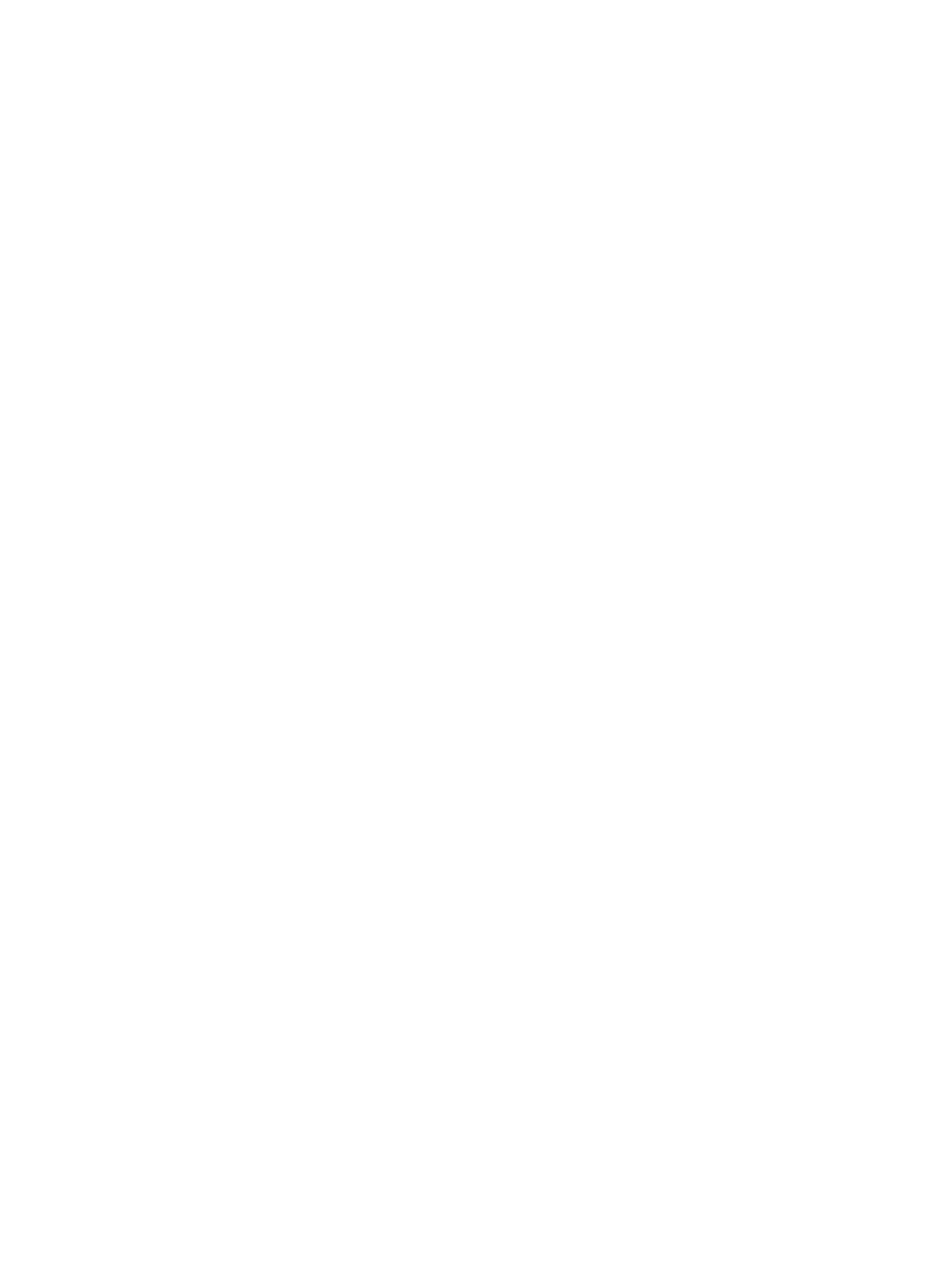 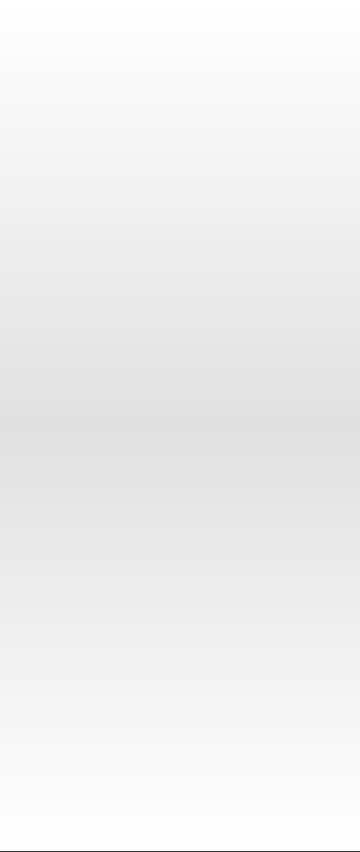 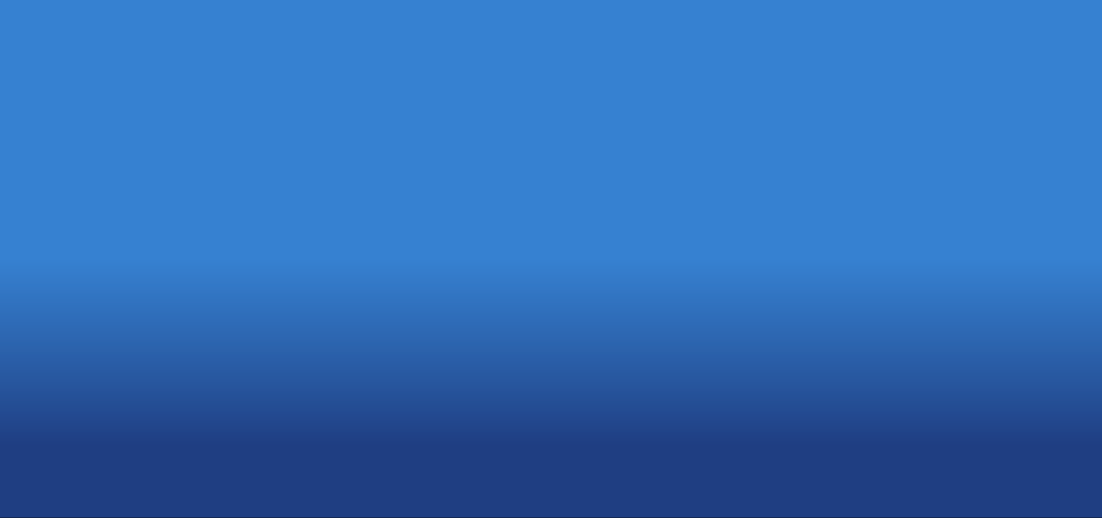 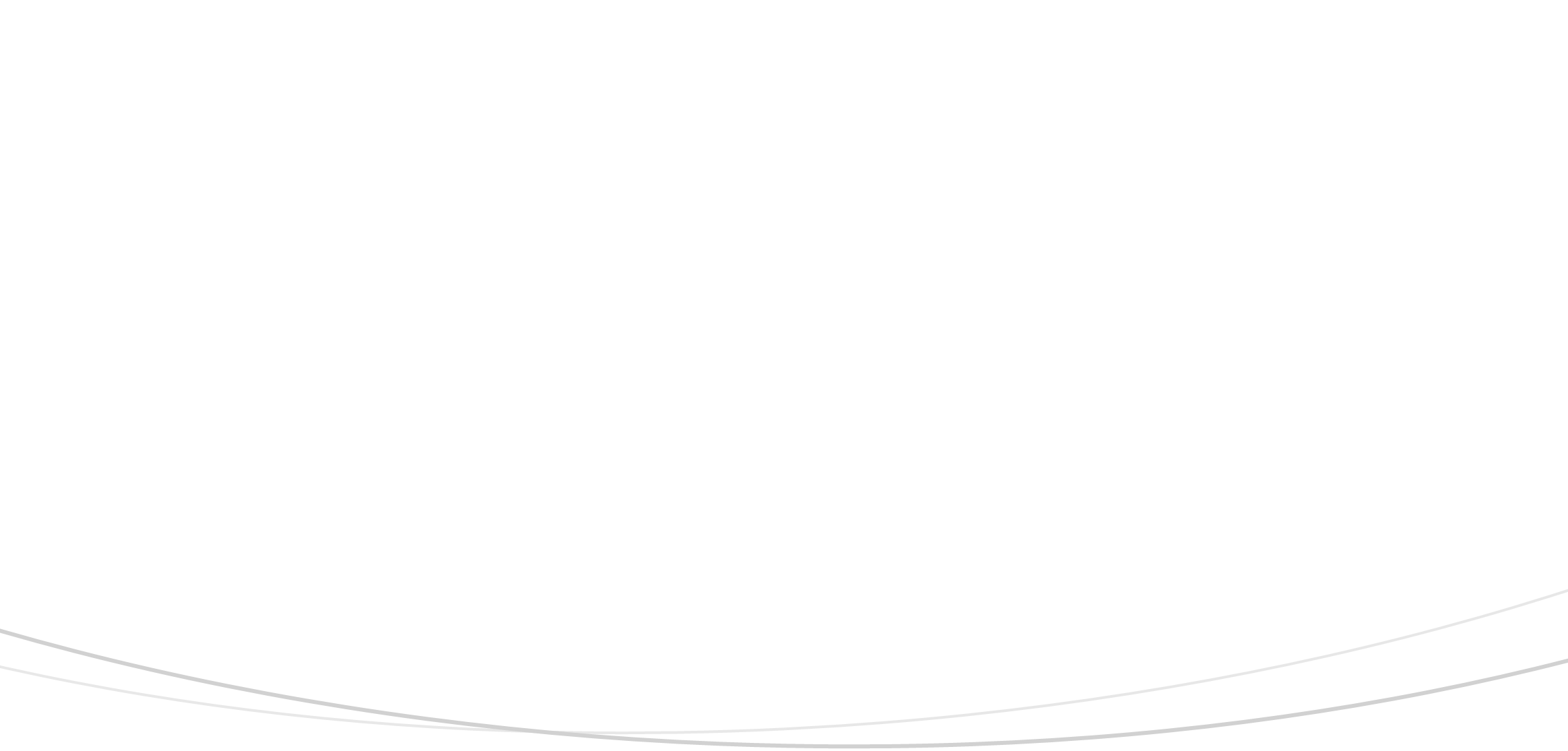 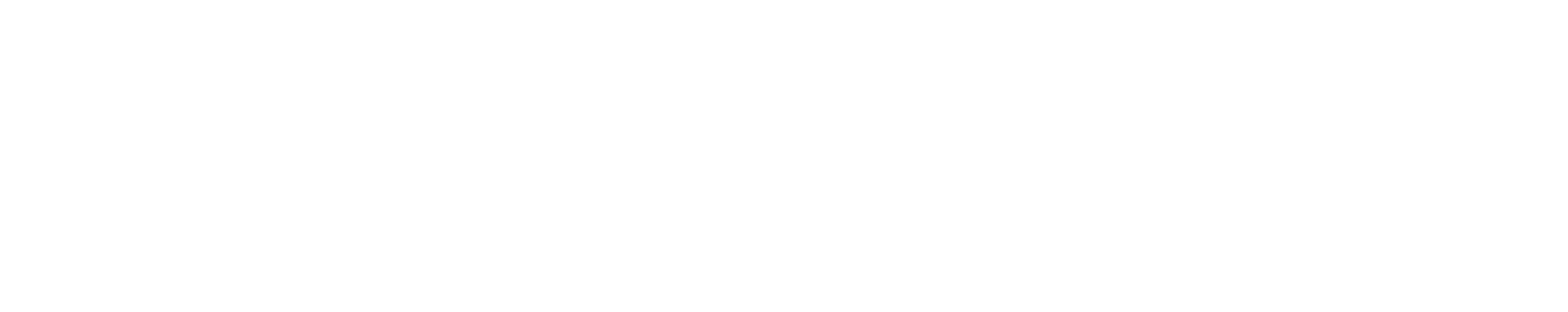 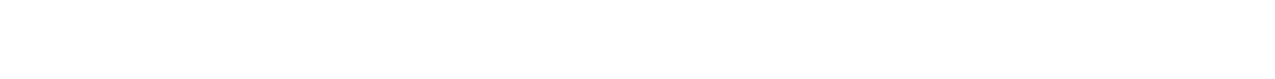 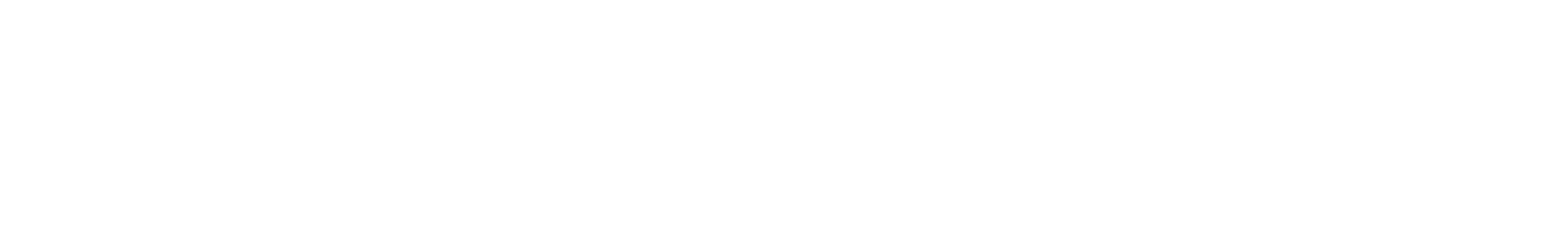 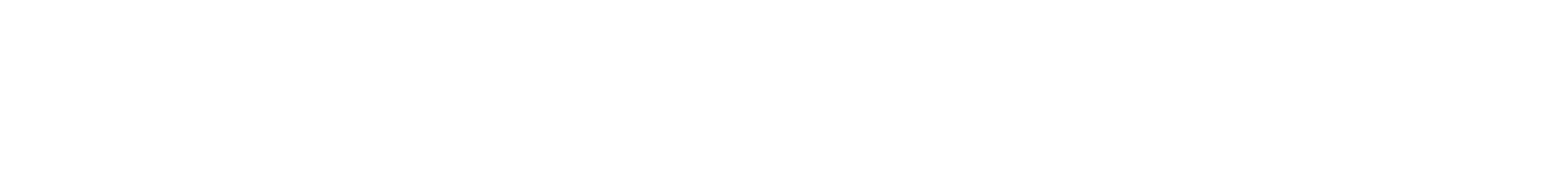 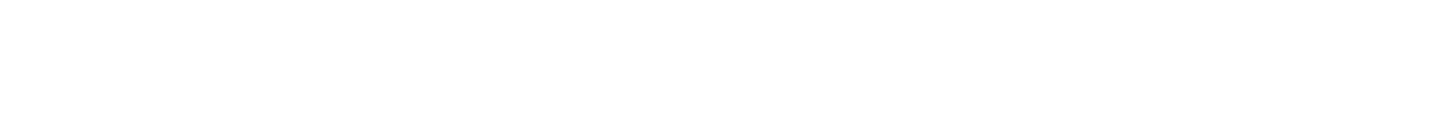 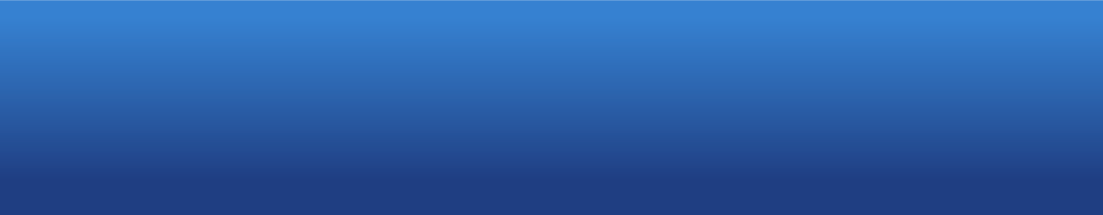 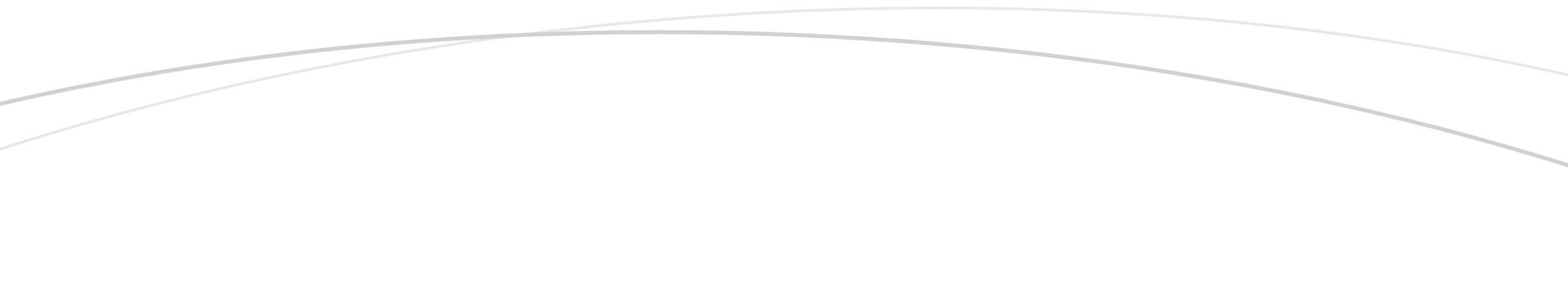 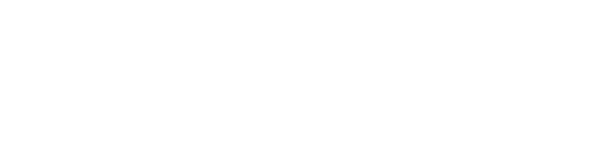 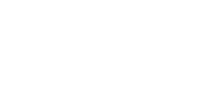 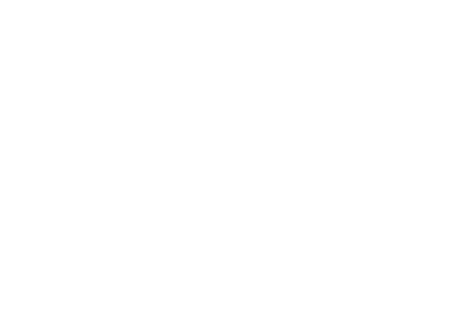 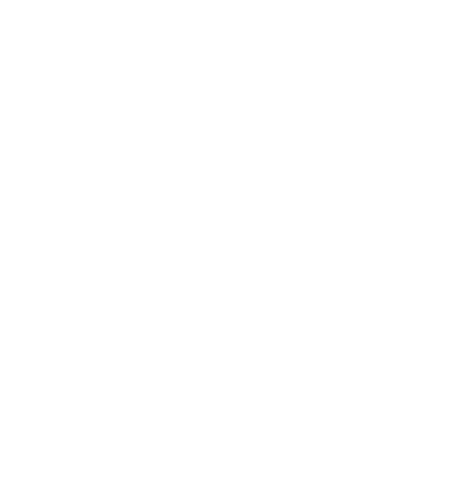 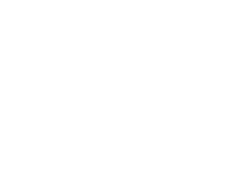 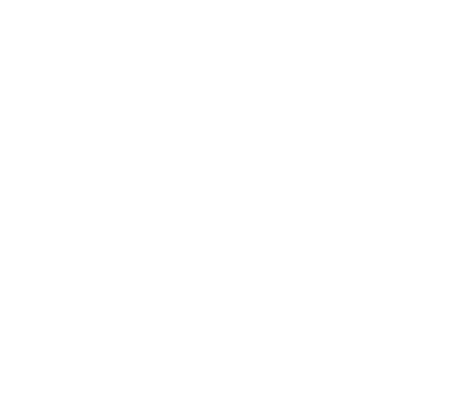 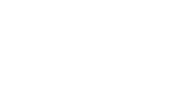 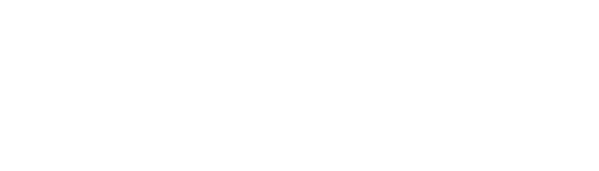 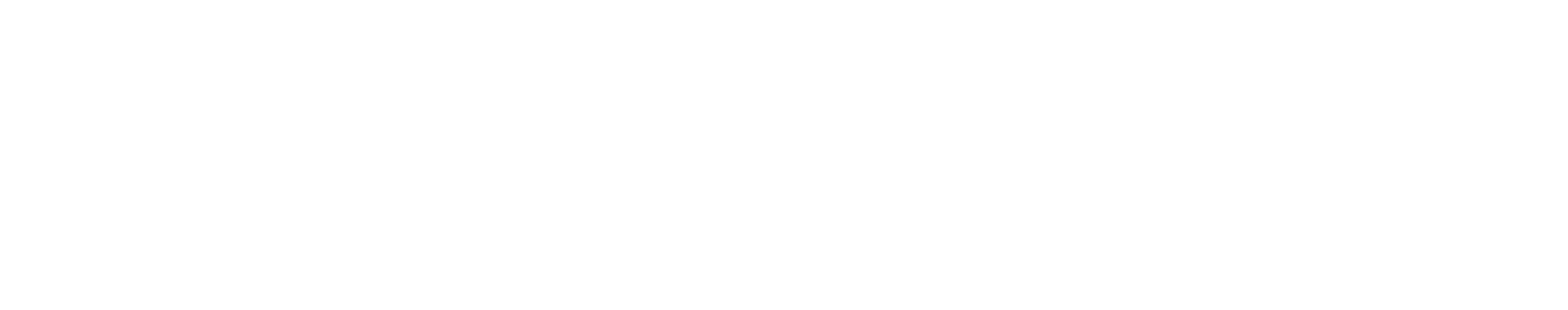 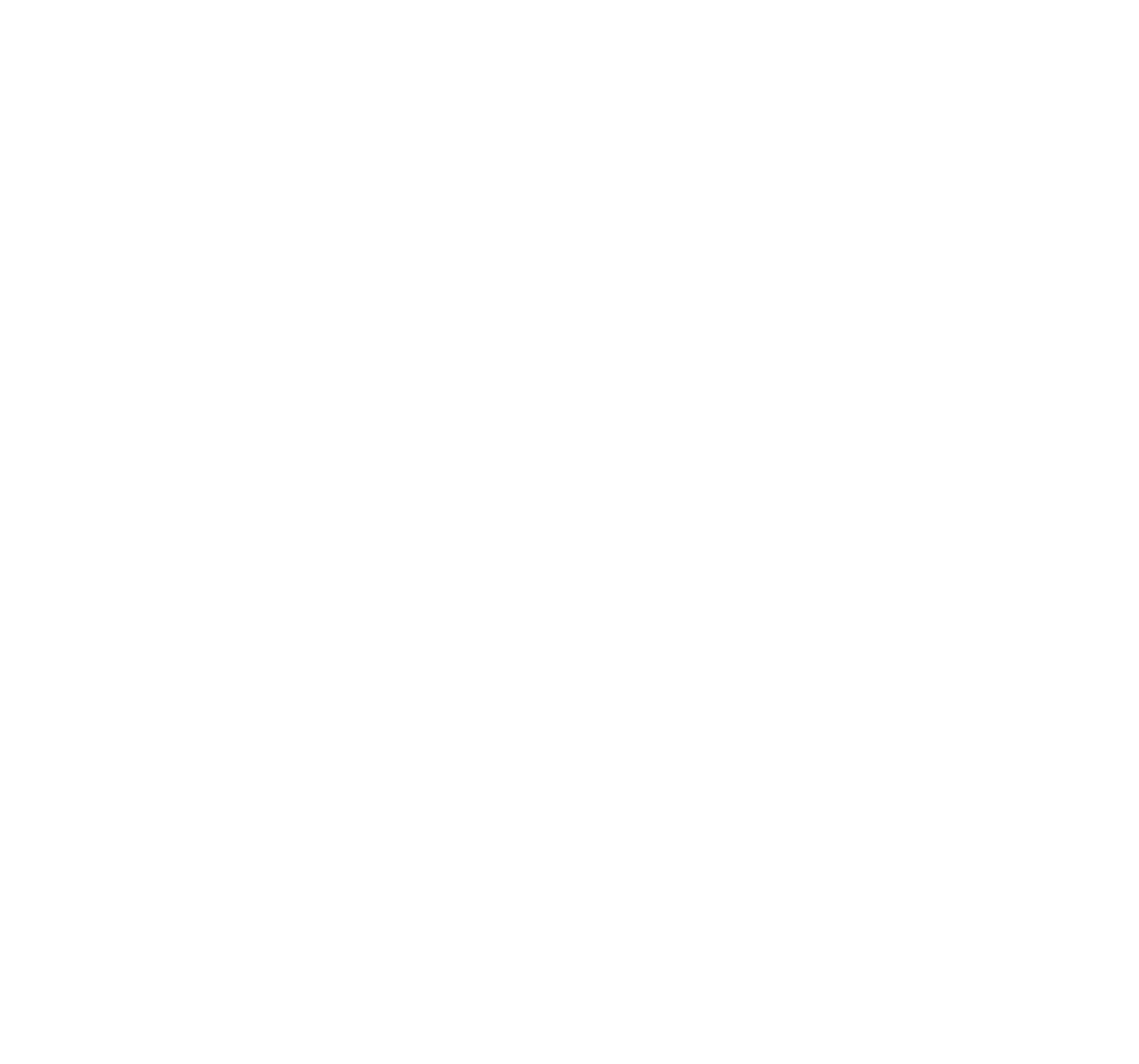 HOW TO APPLYFor best consideration, apply by August 31st, 2016. However, the announcement will remain open until all positions are filled. Applicants should send a resume or CV and cover letter outlining how they meet the specific requirements of the position to info@memstim.comPlease note, the selected candidate will be required to submit to any special requirements e.g., criminal records check.